Nuffield STEM Futures is an innovative cross-curricular programme designed to engage young people with a vision of a sustainable and equitable future. Pupils are challenged to rethink a future based on the principles of closed loop systems in nature. The programme is a celebration of human ingenuity rather than a review of ecological collapse.WHY CROSS-CURRICULAR STEM?STEM projects are based on a skills led approach, encouraging group work, reflective learning and application of STEM.Benefits to pupils of STEM cross-curricular projects include:greater motivation;making links between subjects, enhancing learning;development of learning skills;the opportunity to tackle authentic, complex problems over an extended period of time.STEM projects challenge pupils to development their own ideas. To help them with this, pupils are explicitly taught a set of skills. These skills build on the knowledge, skills and understanding learned through individual STEM subjects.Skills help 11-14 pupils to:Develop a range of skillsPlan and organise learningFormulate questions or design briefsDiscuss and plan collaborative workCritique information researched from a variety of sourcesAnalyse and represent dataDevelop frameworks for thinkingPresent and explain their designs or solutionsRecord and evaluate their learning journeyCASE STUDY OF NUFFIELD STEM FUTURES – SKINNERS SCHOOLPupils at Skinners School were challenged to rethink a positive sustainable future based on the principles of closed loop systems in nature. They explored topics through skills-based Science, Maths, and D&T activities culminating in an open, enquiry based project.Films, resources and guidance available from: http://www.nuffieldfoundation.org/stem/nuffield-stem-futuresTHEIR WORK AND FINDINGS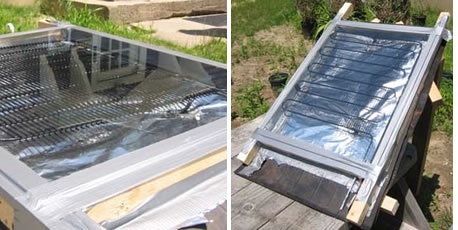 Closed Loop Tip 1: UPCYCLING“making waste into something of higher environmental value”Making Solar Thermal Panels from old fridge parts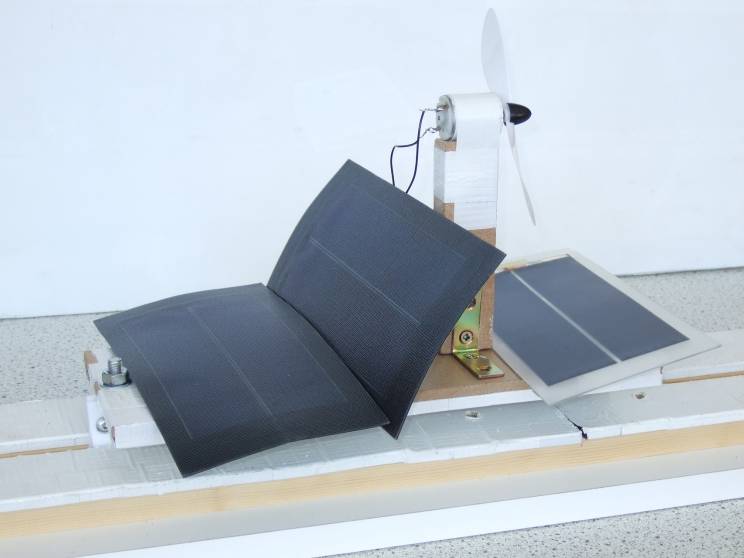 Tip 2: FUTURE THINKINGCreative ‘Green Hat’ thinking – a floating, solar-powered trainTip 3: GET CREATIVE WITH ‘OLD’ TECHNOLOGY TOO! 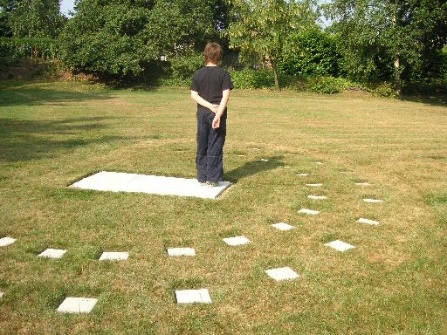 Y11 pupils poured concrete into moulds for the sun-clock. Human Sun Clock - built for £25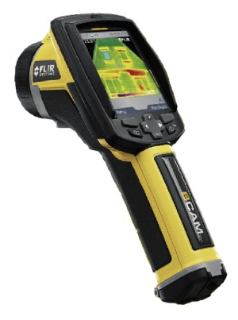 Tip 4: BORROW FROM YOUR FRIENDS! We borrowed a FLIR Thermal Camera from our LA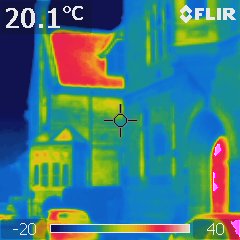 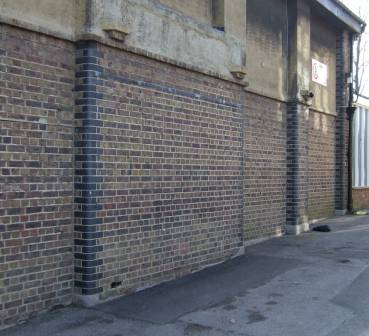 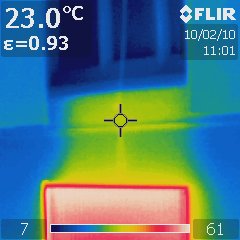 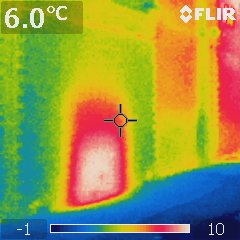 …and saw our roof needed insulating…our windows draught-proofing							…and we found odd heat spots 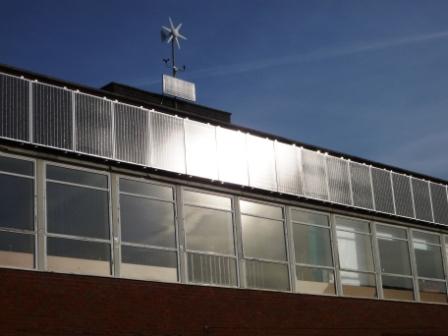 Tip 5: BE CREATIVE WITH FUNDING Our 62 photovoltaic panels were 100% funded.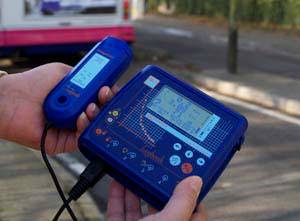 A different STEM grant allowed us to buy GPS data-loggers.GPS data-log of SO2 outside our school.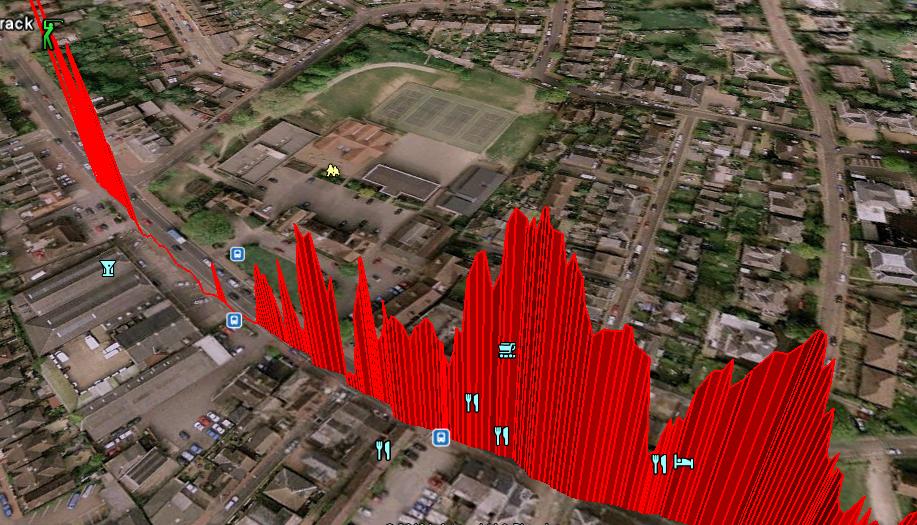 We used this in our Dragons' Den presentations.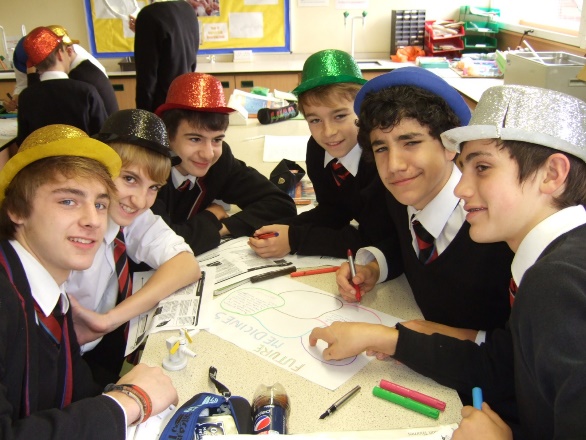 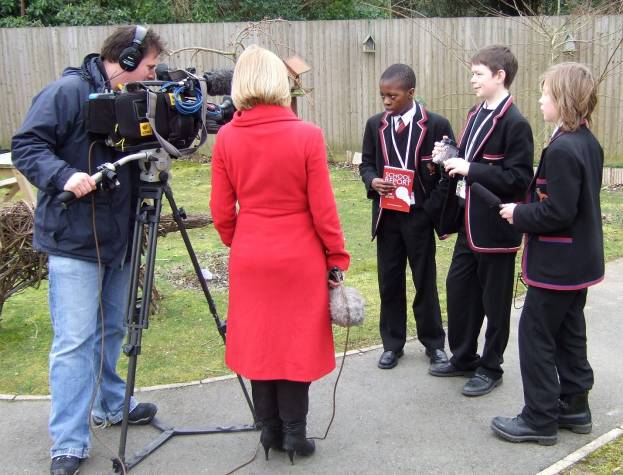 Tip 6: USE THE MEDIA TO YOUR ADVANTAGETip 7: USE YOUR LOCAL HE CONTACTS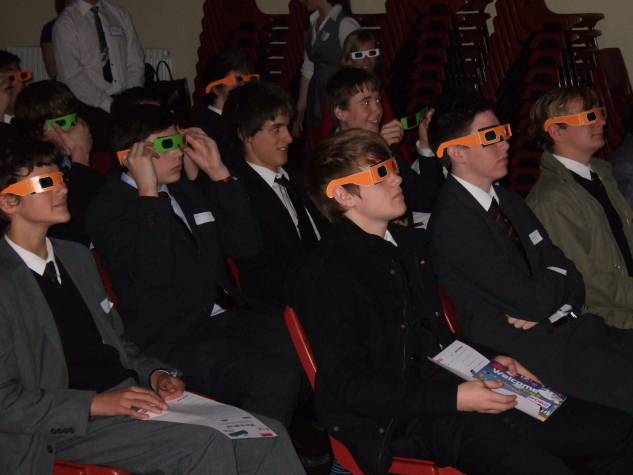 Have fun!Practical details of the Skinners Project can be found at http://www.nuffieldfoundation.org/stem/nuffield-stem-futures